===========================================================31.03.2022                                       с. Рязановка                                         № 19-п О проведении публичных слушаний по проектам внесения изменений вГенеральный план и Правила землепользования и застройкимуниципального образования Рязановский сельсоветАсекеевского района Оренбургской области С целью обсуждения и выявления мнения жителей муниципального образования Рязановский сельсовет по рассмотрению вопросов, требующих внесения изменений в генеральный план и правила землепользования и застройки муниципального образования Рязановский сельсовет Асекеевского района Оренбургской области, руководствуясь Федеральным законом от 06.10.2003 № 131-ФЗ «Об общих принципах организации местного самоуправления в Российской Федерации», Градостроительным кодексом РФ, постановлением администрации Рязановский сельсовет Асекеевского района Оренбургской области № 18-п от 09.03.2022 г.  «О подготовке проекта внесения изменений в Генеральный план и Правила землепользования и застройки муниципального образования Рязановский сельсовет Асекеевского района Оренбургской области», руководствуясь Уставом муниципального образования Рязановский сельсовет Асекеевского района Оренбургской области, администрация сельсовета ПОСТАНОВЛЯЕТ:1. Назначить публичные слушания по проектам внесения изменений в Генеральный план и Правила землепользования и застройки МО Рязановский сельсовет Асекеевского района Оренбургской области.2. Провести общественные обсуждения, указанные в пункте 1 настоящего Постановления, согласно порядку проведения публичных слушаний, согласно поступившим заявлениям заинтересованных лиц.3. Уполномоченному органу – Комиссии по землепользованию и застройке  обеспечить:3.1. Оповещение о начале публичных слушаний, приложение 1;3.2. Прием и обобщение замечаний и предложений.3.3. Размещение проекта внесения изменений в Генеральный план и Правила землепользования и застройки МО Рязановский сельсовет Асекеевского района Оренбургской области в информационно-телекоммуникационной сети "Интернет";3.4. Проведение публичных слушаний3.5. Подготовку и оформление протокола публичных слушаний;3.6. Подготовку и опубликование заключения о результатах публичных слушаний 4. Настоящее постановление вступает в силу со дня его официального обнародования и опубликования.Глава муниципального  образования                                            А.В.  Брусилов                                                                                                                                                            Разослано: в дело, Прокуратура района, для размещения на сайтеПриложение 1 к постановлению № 19-п от 31.03.2022 администрации муниципального образования Рязановский сельсовет Асекеевского района Оренбургской областиОПОВЕЩЕНИЕо начале публичных слушаний31.03.2022                                                                                                             №1В целях соблюдения права человека на благоприятные условия жизнедеятельности, прав и законных интересов правообладателей земельных участков и объектов капитального строительства, в соответствии с Положением о порядке организации и проведения публичных слушаний на территории муниципального образования Рязановский сельсовет Асекеевского района Оренбургской области,  объявляется о проведении публичных слушаний: по проекту внесения изменений в Генеральный план и правила землепользования и застройки муниципального образования Рязановский сельсовет Асекеевского района Оренбургской области. Перечень информационных материалов к проекту:Проект внесения изменений в генеральный план муниципального образования Рязановский сельсовет Асекеевского района Оренбургской области.Графическая часть Текстовая частьПроект внесения изменений в правила землепользования и застройки муниципального образования Рязановский сельсовет Асекеевского района Оренбургской области.Графическая часть Текстовая частьОрганизатор публичных слушаний: комиссия по вопросам землепользования и застройке муниципального образования Рязановский сельсовет Асекеевского района Оренбургской области Дата проведения публичных слушаний:  11.04.2022 г. в 12.00Размещение проекта: официальный сайт администрации муниципального образования Рязановский сельсовет Асекеевского района Оренбургской области в сети «Интернет», информационный стенд администрации муниципального образования Рязановский сельсовет Асекеевского района Оренбургской области: с. Рязановка, ул. Центральная, д.7Место проведения: СДК:  с. Рязановка, ул. Центральная, д.19.Предложения и замечания участниками публичных слушаний вносятся в свободной форме с обязательным указанием: для физических лиц - фамилии, имени, отчества (при наличии), даты рождения, адреса места жительства (регистрации), для юридических лиц - наименования основного государственного регистрационного номера, места нахождения и адреса с приложением документов, подтверждающих такие сведения, посредством:электронной формы: r461712@mail.ruписьменной формы по адресу: с. Рязановка, ул. Центральная, д.7в устной или письменной форме в ходе собрания участников публичных слушаний.Внесенные предложения и замечания не рассматриваются в случае выявления факта представления участником публичных слушаний недостоверных сведений.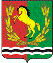 АДМИНИСТРАЦИЯМУНИЦИПАЛЬНОГО ОБРАЗОВАНИЯ РЯЗАНОВСКИЙ СЕЛЬСОВЕТ АСЕКЕВСКОГО РАЙОНА ОРЕНБУРГСКОЙ ОБЛАСТИП О С Т А Н О В Л Е Н И Е